   Об утверждении Порядка расходования средств субсидии из краевого бюджета на поддержку Образцового художественного коллектива хореографического ансамбля танца «Артэ» муниципального бюджетного учреждения культуры «Городской Дом культуры г. Канска».          На основании  постановления Правительства Красноярского края от 15.05.2013 №241-п «Об утверждении перечня муниципальных образований Красноярского края – получателей субсидий на поддержку коллективов любительского художественного творчества и участие ведущих мастеров декоративно – прикладного искусства во всероссийских и международных выставках – конкурсах», в рамках реализации долгосрочной целевой программы «Культуры Красноярья» на 2013-2015 годы, утверждённой постановлением Правительства Красноярского края от 20.12.2012 №689-п, Соглашения о предоставлении субсидии муниципальному образованию Красноярского края из краевого бюджета от 29.05.2013 №215, руководствуясь ст. 30, 35  Устава города Канска, ПОСТАНОВЛЯЮ:         1.Утвердить Порядок расходования средств субсидии из краевого бюджета на поддержку Образцового художественного коллектива хореографического ансамбля танца «Артэ» муниципального бюджетного учреждения культуры «Городской Дом культуры г. Канска», согласно приложению.          2.Определить Отдел культуры администрации г. Канска уполномоченным органом по расходованию средств субсидии.           3. Консультанту главы города по связям с общественностью отдела организационной работы, делопроизводства, кадров и муниципальной службы администрации г. Канска (Никонова Н.И.) опубликовать данное постановление в газете «Официальный Канск» и разместить на официальном сайте муниципального образования город Канск в сети Интернет.          4. Контроль за исполнением настоящего постановления возложить на заместителя главы города по социальной политике Н.И. Князеву и заместителя главы города Канска по вопросам экономики и инвестициям Н.В. Кадач.2       5. Постановление вступает в силу со дня официального опубликования и распространяется на правоотношения, возникшие с 29.05.2013 года.Глава города Канска                                                                               Н.Н. КачанПриложение к постановлениюадминистрации г. Канскаот_________ 2013  №______ПОРЯДОКрасходования средств субсидии из краевого бюджета на поддержку Образцового художественного коллектива хореографического ансамбля танца «Артэ»  муниципального бюджетного учреждения культуры «Городской Дом культуры г. Канска».        1.Настоящий порядок устанавливает расходование средств субсидии из краевого бюджета на реализацию мероприятия пункта 4.2 «Поддержка народного творчества» подпункта 4.2.2. «Субсидии бюджетам муниципальных образований Красноярского края на  поддержку коллективов любительского художественного творчества и участие ведущих мастеров декоративно – прикладного искусства во всероссийских и международных выставках – конкурсах, распределяемые в порядке конкурсного отбора» долгосрочной целевой программы «Культура Красноярья» на 2013-2015 годы в 2013 на поддержку Образцового художественного коллектива хореографического ансамбля танца «Артэ» муниципального бюджетного учреждения культуры «Городской Дом культуры г. Канска» (далее - ГДК г. Канска).      2. Средства субсидии направляются на реализацию мероприятий согласно Соглашению о предоставлении средств субсидии муниципальному образованию Красноярского края из краевого бюджета с Министерством культуры Красноярского края.      3. Главным распорядителем средств субсидии является Отдел культуры администрации г. Канска (далее – Отдел культуры).      4. Муниципальное казённое учреждение «Финансовое управление администрации города Канска» (далее – МКУ «ФУ г. Канска») по мере поступления субсидии из краевого бюджета в течении 5 рабочих дней в пределах утверждённой бюджетной росписи и предельных объёмов финансирования, перечисляет денежные средства на лицевой счёт Отдела культуры.      5. Отдел культуры перечисляет средства субсидии ГДК г. Канска в виде субсидии на иные цели, не связанные с выполнением муниципального задания на лицевой счёт ГДК г. Канска в течении 5 рабочих дней. ГДК г. Канска расходует средства субсидии на основании Соглашения.      6. Доля софинансирования из бюджета города на реализацию  мероприятий составляет не менее 1% от суммы субсидии.      7. Отдел культуры не позднее 10 - го числа месяца, следующего за отчётным, предоставляет ежемесячный отчёт в Министерство культуры Красноярского края о целевом расходовании средств субсидии и итоговый отчёт в течении одного месяца со дня окончания срока реализации мероприятий, но не позднее 30 января 2014 года.2     8. В случае не использования средств субсидии до 20 декабря текущего года Отдел культуры возвращает не использованные средства субсидии в МКУ «ФУ г. Канска». МКУ «ФУ г. Канска» в срок до 25 декабря текущего года возвращает вышеуказанные средства в краевой бюджет.       9. Ответственность за целевое и эффективное использование средств субсидии, своевременное и достоверное предоставление отчётных данных в Министерство культуры Красноярского края возлагается на Отдел культуры, ГДК г. Канска. Подготовка отчётных данных возлагается на Муниципальное казённое учреждение «Межведомственная централизованная бухгалтерия».Начальник Отдела культуры                                                           Л.В. Шляхтова 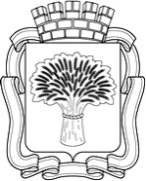 Российская ФедерацияАдминистрация города Канска
Красноярского краяПОСТАНОВЛЕНИЕРоссийская ФедерацияАдминистрация города Канска
Красноярского краяПОСТАНОВЛЕНИЕРоссийская ФедерацияАдминистрация города Канска
Красноярского краяПОСТАНОВЛЕНИЕРоссийская ФедерацияАдминистрация города Канска
Красноярского краяПОСТАНОВЛЕНИЕ17.09..№1276